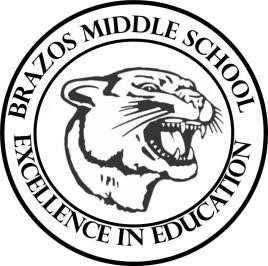 Teacher_Chris Stanley 6th grade Social Studies 2023 Week 26 – 5th 6 Weeks March 4th – 8thMonday 	 Thursday 	 TLW: The students will begin learning about the Physical Geography and History of South AsiaSouth Asia Sec. 1-4 assignedSouth Asia Map assignedTEKS: 6.1A , 6.3C , 6.3D, 6.6A , 6.10B , 6.14B , 6.17A , 6.19ATLW: The students will learn about the history of South Asia.TEKS: 6.20DTuesday 	 Friday 	 TLW: The students will continue learning about the physical geography of South Asia, particularly the landformsTEKS: 6.1A , 6.3C , 6.3D, 6.6A , 6.10B , 6.14B , 6.17A , 6.19ATEKS: The students will learn about the history of conflict between South Asia as well as the Eurasian CountriesSouth Asia Sec. 1-4 DueTEKS: 6.20DWednesday 	 TLW: The students will learn about basic terminology used to describe the landforms of South AsiaSouth Asia Map Due TEKS: 6.20B, 6.21A